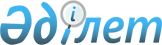 Об определении целевых групп населения и мер по содействию занятости и социальной защите в 2009 годуПостановление акимата Федоровского района Костанайской области от 16 января 2009 года № 20. Зарегистрировано Управлением юстиции Федоровского района Костанайской области 10 февраля 2009 года № 9-20-144

      На основании подпункта 13) пункта 1 статьи 31 Закона Республики Казахстан "О местном государственном управлении в Республике Казахстан", в соответствии со статьей 5 Закона Республики Казахстан "О занятости населения" акимат Федоровского района ПОСТАНОВЛЯЕТ:



      1. Определить целевыми группами населения следующие категории:

      малообеспеченные;

      молодежь в возрасте до двадцати одного года;

      воспитанники детских домов, дети-сироты и дети, оставшиеся без попечения родителей, в возрасте до двадцати трех лет;

      одинокие, многодетные родители, воспитывающие несовершеннолетних детей;

      граждане, имеющие на содержании лиц, которые в порядке, установленном законодательством Республики Казахстан, признаны нуждающимися в постоянном уходе, помощи или надзоре;

      лица предпенсионного возраста (за два года до выхода на пенсию по возрасту);

      инвалиды;

      лица, уволенные из рядов Вооруженных Сил Республики Казахстан;

      лица, освобожденные из мест лишения свободы и (или) принудительного лечения;

      оралманы;

      граждане, длительное время (больше года) не работающие;

      выпускники организаций среднего специального, профессионального образования, а также курсовой подготовки;

      молодежь в возрасте от двадцати одного года до двадцати четырех лет;

      лица, неперспективного для трудоустройства возраста (старше пятидесяти лет);

      лица, высвобожденные в связи с ликвидацией работодателя – юридического лица либо прекращением деятельности работодателя – физического лица, сокращением численности или штата работников;

      строка исключена;

      выпускники организаций высшего и послевузовского образования.

      Сноска. Пункт 1 с дополнениями и изменениями, внесенными  постановлениями акимата Федоровского района Костанайской области от 12.05.2009 № 138 (порядок введения в действие см. п.3); от 14.10.2009 № 300 (порядок введения в действие см. п.3).



      2. Акимам сельских округов и села Федоровка совместно с государственным учреждением "Федоровский районный отдел занятости и социальных программ" предусмотреть меры по трудоустройству лиц, относящихся к целевым группам населения.



      3. Государственному учреждению "Федоровский районный отдел занятости и социальных программ":

      1) принять меры по социальной защите лиц, относящихся к целевым группам населения;

      2) обеспечить содействие в трудоустройстве лиц, относящихся к целевым группам населения;

      3) осуществлять контроль за трудоустройством лиц, относящихся к целевым группам населения.



      4. Рекомендовать работодателям:

      1) содействовать трудоустройству лиц, относящихся к целевым группам населения;

      2) предоставлять государственному учреждению "Федоровский районный отдел занятости и социальных программ" в полном объеме информацию о предстоящем высвобождении работников в связи с ликвидацией организации, сокращением численности или штата, о количестве и категориях работников, которых оно может коснуться, с указанием должностей и профессий, специальностей, квалификации и размера оплаты труда высвобождаемых работников и сроках, в течение которых они будут высвобождаться, не менее, чем за один месяц до начала высвобождения;

      3) направлять государственному учреждению "Федоровский районный отдел занятости и социальных программ" сведения о наличии свободных рабочих мест (вакантных должностей) в течение трех рабочих дней со дня их появления;

      4) своевременно (в течение пяти рабочих дней со дня направления к нему Федоровским районным отделом занятости и социальных программ граждан) извещать о приеме на работу или отказе в приеме на работу с указанием причины путем соответствующей отметки в направлении, выданном Федоровским районным отделом занятости и социальных программ.



      5. Настоящее постановление вводится в действие по истечении десяти календарных дней после дня его первого официального опубликования.



      6. Контроль за исполнением настоящего постановления возложить на заместителя акима района Заверуху В.Н.      Аким                                     

      Федоровского района                        А. Корниенко      СОГЛАСОВАНО
					© 2012. РГП на ПХВ «Институт законодательства и правовой информации Республики Казахстан» Министерства юстиции Республики Казахстан
				